附件5河北省教师资格认定事务中心公众号二维码河北省教师资格认定事务中心公众号二维码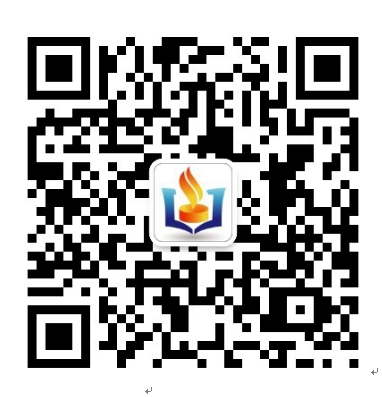 